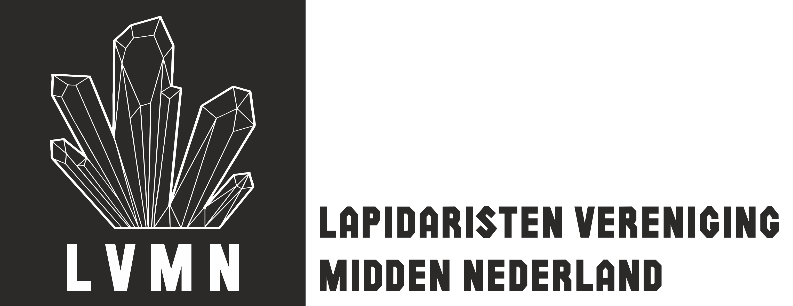 BASIS ROOSTER 2020– 2021 ToelichtingDit is het rooster voor het seizoen 2020 – 2021. Alle activiteiten vinden plaats op onze nieuwe locatie Rembrandtlaan 4A in Bilthoven (150 m van station Bilthoven, bushalte 77 voor de deur en voldoende parkeergelegenheid).i.v.m. met Corona-regels (1,5 meter afstand) kunnen er maximaal 8 deelnemers per groep deelnemen. Daarom zijn er in de middag een vroege en een late groep. We houden zoveel mogelijk rekening met door iedereen aan te geven voorkeuren. Per smeed-/slijpleider verspringen de data soms i.v.m. vakanties en feestdagen. Desgewenst telefoonnummers per groep in onderling overleg toevoegen en een whatsapp-groep aanmaken om onderling af te stemmen.Het seizoen telt 15 bijeenkomsten en een 16e als reserve. Kosten €150,- We starten op 7 september, met een oneven week (weeknummer 37) en tellen dan door. Je ontvangt hiervoor een factuur.De kralengroep komt 8 (2e) zaterdagen bij elkaar = €10,- per keer per deelnemer, contant afrekenen met Anke of overmaken met een tikkie. Voor deze groep geldt een afwijkend aantal deelnemers.Losse lessen zijn mogelijk na overleg en vooraf aanmelden bij de betreffende smeed-/slijpleider en mits er plek is: €11,- per keer contant en gepast! afrekenen of ter plekke overmaken met een tikkie. Op de dagdelen dat er geen activiteiten volgens het rooster zijn, is het mogelijk andere activiteiten te plannen i.o.m. het bestuur. Contact hierover via de mail lapidaristenmiddennederland@gmail.com of telefonisch met secretariaat: Marja van Houten 0654993565. Kosten worden vastgesteld op basis van de door de organisator met het bestuur afgestemde begroting en geint en verrekent door de penningmeester.Bankrekening LMVN is NL 29 RABO 0354 6087 38 t.n.v. Lapidaristen Vereniging Midden Nederland te De BiltRoosterOneven weken Maandagmiddag: smeden o.l.v. Jan van den Berg      12.00 – 14.15 Tel: 06-27559943Deelnemers                                             telefoonnummers                                 data 2020     data 2021Oneven weken Maandagmiddag: smeden o.l.v. Jan van den Berg      12.00 – 14.15 Tel: 06-27559943Deelnemers                                             telefoonnummers                                 data 2020     data 2021Oneven weken Maandagmiddag: smeden o.l.v. Jan van den Berg      12.00 – 14.15 Tel: 06-27559943Deelnemers                                             telefoonnummers                                 data 2020     data 2021Oneven weken Maandagmiddag: smeden o.l.v. Jan van den Berg      12.00 – 14.15 Tel: 06-27559943Deelnemers                                             telefoonnummers                                 data 2020     data 20217/921/95/1019/102/1116/1130/1114/1218/11 /215/21/315/329/312/426/4 (R)Oneven weken Maandagmiddag: smeden o.l.v. Jan van den Berg      14.30 – 16.45 Tel: 06-27559943Deelnemers                                             telefoonnummers                                  data 2020     data 2021Oneven weken Maandagmiddag: smeden o.l.v. Jan van den Berg      14.30 – 16.45 Tel: 06-27559943Deelnemers                                             telefoonnummers                                  data 2020     data 2021Oneven weken Maandagmiddag: smeden o.l.v. Jan van den Berg      14.30 – 16.45 Tel: 06-27559943Deelnemers                                             telefoonnummers                                  data 2020     data 2021Oneven weken Maandagmiddag: smeden o.l.v. Jan van den Berg      14.30 – 16.45 Tel: 06-27559943Deelnemers                                             telefoonnummers                                  data 2020     data 20217/921/95/1019/102/1116/1130/1114/1218/11 /215/21/315/329/312/426/4 (R)Oneven weken Maandagavond: smeden o.l.v. Bas Oudewortel      19.30 – 21.45 Tel: 06-13613427                 Deelnemers                                             telefoonnummers                                 data 2020     data 2021Oneven weken Maandagavond: smeden o.l.v. Bas Oudewortel      19.30 – 21.45 Tel: 06-13613427                 Deelnemers                                             telefoonnummers                                 data 2020     data 2021Oneven weken Maandagavond: smeden o.l.v. Bas Oudewortel      19.30 – 21.45 Tel: 06-13613427                 Deelnemers                                             telefoonnummers                                 data 2020     data 2021Oneven weken Maandagavond: smeden o.l.v. Bas Oudewortel      19.30 – 21.45 Tel: 06-13613427                 Deelnemers                                             telefoonnummers                                 data 2020     data 20217/921/95/1019/102/1116/1130/1114/1218/11 /215/21/315/329/312/426/4 (R)Oneven weken Woensdagavond: slijpen o.l.v. Jan Geelen      19.30 – 21.45 Tel: 06-27184441                 Deelnemers                                             telefoonnummers                                 data 2020     data 2021Oneven weken Woensdagavond: slijpen o.l.v. Jan Geelen      19.30 – 21.45 Tel: 06-27184441                 Deelnemers                                             telefoonnummers                                 data 2020     data 2021Oneven weken Woensdagavond: slijpen o.l.v. Jan Geelen      19.30 – 21.45 Tel: 06-27184441                 Deelnemers                                             telefoonnummers                                 data 2020     data 2021Oneven weken Woensdagavond: slijpen o.l.v. Jan Geelen      19.30 – 21.45 Tel: 06-27184441                 Deelnemers                                             telefoonnummers                                 data 2020     data 20219/923/97/1021/104/1118/112/1216/1220/13 /217/23/317/331/314/428/4 (R)Even weken Maandagavond: slijpen o.l.v. Grarda Rensen (06-10259379) en Peter Slingerland (06-41380097)   19.30 – 21.45 Deelnemers                                             telefoonnummers                                   data 2020     data 2021Even weken Maandagavond: slijpen o.l.v. Grarda Rensen (06-10259379) en Peter Slingerland (06-41380097)   19.30 – 21.45 Deelnemers                                             telefoonnummers                                   data 2020     data 2021Even weken Maandagavond: slijpen o.l.v. Grarda Rensen (06-10259379) en Peter Slingerland (06-41380097)   19.30 – 21.45 Deelnemers                                             telefoonnummers                                   data 2020     data 2021Even weken Maandagavond: slijpen o.l.v. Grarda Rensen (06-10259379) en Peter Slingerland (06-41380097)   19.30 – 21.45 Deelnemers                                             telefoonnummers                                   data 2020     data 202114/928/912/1026/109/1123/117/1221/1211/125/18/222/28/322/35/419/4 (R)Even weken Woensdagmiddag: slijpen o.l.v. Anke Peterse (035-6424193) en Sanny Flink (035-6018487) 12.00 – 14.15 Deelnemers                                             telefoonnummers                                   data 2020     data 2021Even weken Woensdagmiddag: slijpen o.l.v. Anke Peterse (035-6424193) en Sanny Flink (035-6018487) 12.00 – 14.15 Deelnemers                                             telefoonnummers                                   data 2020     data 2021Even weken Woensdagmiddag: slijpen o.l.v. Anke Peterse (035-6424193) en Sanny Flink (035-6018487) 12.00 – 14.15 Deelnemers                                             telefoonnummers                                   data 2020     data 2021Even weken Woensdagmiddag: slijpen o.l.v. Anke Peterse (035-6424193) en Sanny Flink (035-6018487) 12.00 – 14.15 Deelnemers                                             telefoonnummers                                   data 2020     data 202116/930/914/1028/1011/1125/119/1223/1213/127/110/224/210/324/37/421/4 (R)Even weken Woensdagmiddag: slijpen o.l.v. Anke Peterse (035-6424193) en Sanny Flink (035-6018487) 14.30 – 16.45 Deelnemers                                             telefoonnummers                                   data 2020     data 2021Even weken Woensdagmiddag: slijpen o.l.v. Anke Peterse (035-6424193) en Sanny Flink (035-6018487) 14.30 – 16.45 Deelnemers                                             telefoonnummers                                   data 2020     data 2021Even weken Woensdagmiddag: slijpen o.l.v. Anke Peterse (035-6424193) en Sanny Flink (035-6018487) 14.30 – 16.45 Deelnemers                                             telefoonnummers                                   data 2020     data 2021Even weken Woensdagmiddag: slijpen o.l.v. Anke Peterse (035-6424193) en Sanny Flink (035-6018487) 14.30 – 16.45 Deelnemers                                             telefoonnummers                                   data 2020     data 202116/930/914/1028/1011/1125/119/1223/1213/127/110/224/210/324/37/421/4 (R)Even weken Woensdagavond: slijpen o.l.v. Reinier Pilon 19.30 – 21.45 Mobiel: 06-37474417Deelnemers                                             telefoonnummers                                   data 2020     data 2021Even weken Woensdagavond: slijpen o.l.v. Reinier Pilon 19.30 – 21.45 Mobiel: 06-37474417Deelnemers                                             telefoonnummers                                   data 2020     data 2021Even weken Woensdagavond: slijpen o.l.v. Reinier Pilon 19.30 – 21.45 Mobiel: 06-37474417Deelnemers                                             telefoonnummers                                   data 2020     data 2021Even weken Woensdagavond: slijpen o.l.v. Reinier Pilon 19.30 – 21.45 Mobiel: 06-37474417Deelnemers                                             telefoonnummers                                   data 2020     data 202116/930/914/1028/1011/1125/119/1223/1213/127/110/224/210/324/37/421/4 (R)Oneven weken Donderdagmiddag Smeden o.l.v. Bas Oudewortel 12.00 – 14.15 Tel: 06-13613427Deelnemers                                             telefoonnummers                         data 2020     data 2021Oneven weken Donderdagmiddag Smeden o.l.v. Bas Oudewortel 12.00 – 14.15 Tel: 06-13613427Deelnemers                                             telefoonnummers                         data 2020     data 2021Oneven weken Donderdagmiddag Smeden o.l.v. Bas Oudewortel 12.00 – 14.15 Tel: 06-13613427Deelnemers                                             telefoonnummers                         data 2020     data 2021Oneven weken Donderdagmiddag Smeden o.l.v. Bas Oudewortel 12.00 – 14.15 Tel: 06-13613427Deelnemers                                             telefoonnummers                         data 2020     data 202110/924/99/1023/106/1120/114/1218/1221/14/218/24/318/31 /415/429/4 (R )Oneven weken Donderdagmiddag Smeden o.l.v. Bas Oudewortel 14.30 – 16.45 Tel: 06-13613427Deelnemers                                             telefoonnummers                         data 2020     data 2021Oneven weken Donderdagmiddag Smeden o.l.v. Bas Oudewortel 14.30 – 16.45 Tel: 06-13613427Deelnemers                                             telefoonnummers                         data 2020     data 2021Oneven weken Donderdagmiddag Smeden o.l.v. Bas Oudewortel 14.30 – 16.45 Tel: 06-13613427Deelnemers                                             telefoonnummers                         data 2020     data 2021Oneven weken Donderdagmiddag Smeden o.l.v. Bas Oudewortel 14.30 – 16.45 Tel: 06-13613427Deelnemers                                             telefoonnummers                         data 2020     data 202110/924/99/1023/106/1120/114/1218/1221/14/218/24/318/31 /415/429/4 (R )Oneven weken Donderdagavond Smeden o.l.v. Jan Geelen 19.30 – 21.45 Mobiel: 06-27184441Deelnemers                                             telefoonnummers                         data 2020     data 2021Oneven weken Donderdagavond Smeden o.l.v. Jan Geelen 19.30 – 21.45 Mobiel: 06-27184441Deelnemers                                             telefoonnummers                         data 2020     data 2021Oneven weken Donderdagavond Smeden o.l.v. Jan Geelen 19.30 – 21.45 Mobiel: 06-27184441Deelnemers                                             telefoonnummers                         data 2020     data 2021Oneven weken Donderdagavond Smeden o.l.v. Jan Geelen 19.30 – 21.45 Mobiel: 06-27184441Deelnemers                                             telefoonnummers                         data 2020     data 202110/924/99/1023/106/1120/114/1218/1221/14/218/24/318/31 /415/429/4 (R )Even weken Donderdagavond Slijpen o.l.v. Jan Geelen 19.30 – 21.45 Mobiel: 06-27184441Deelnemers                                             telefoonnummers                         data 2020     data 2021Even weken Donderdagavond Slijpen o.l.v. Jan Geelen 19.30 – 21.45 Mobiel: 06-27184441Deelnemers                                             telefoonnummers                         data 2020     data 2021Even weken Donderdagavond Slijpen o.l.v. Jan Geelen 19.30 – 21.45 Mobiel: 06-27184441Deelnemers                                             telefoonnummers                         data 2020     data 2021Even weken Donderdagavond Slijpen o.l.v. Jan Geelen 19.30 – 21.45 Mobiel: 06-27184441Deelnemers                                             telefoonnummers                         data 2020     data 202117/91/1015/1029/1012/1126/1110/1214/128/111/225/211/325/38/422/46/5 (R )Elke 2e zaterdag .v.d. maand Kralengroep o.l.v. Anke Peterse tijden i.o. telefoon: 035 6424193Deelnemers                                             telefoonnummers                         data 2020     data 2021Elke 2e zaterdag .v.d. maand Kralengroep o.l.v. Anke Peterse tijden i.o. telefoon: 035 6424193Deelnemers                                             telefoonnummers                         data 2020     data 2021Elke 2e zaterdag .v.d. maand Kralengroep o.l.v. Anke Peterse tijden i.o. telefoon: 035 6424193Deelnemers                                             telefoonnummers                         data 2020     data 2021Elke 2e zaterdag .v.d. maand Kralengroep o.l.v. Anke Peterse tijden i.o. telefoon: 035 6424193Deelnemers                                             telefoonnummers                         data 2020     data 202113/911/108/1113/129/113/213/310/4